Course Specification for Second Language Acquisition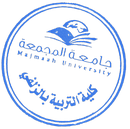 CollegeZulfi College of EducationZulfi College of EducationZulfi College of EducationDepartmentEnglish Language DepartmentEnglish Language DepartmentEnglish Language DepartmentCourse Name:Second Language AcquisitionCourse CodeENGL 225Level5Credit Hours3 hrs.Course Objective The course aims to help students outline and define the  key concepts, themes and issues of SLA, discuss the major theories and approaches of SLA, explain and discuss the relationship between first  and second language acquisition, discuss the major strategies involved in the development of the four language skills in SLA, use particular techniques and methods in acquiring second languages, and mastering language skills and develop research skills in studying SLA (conduct a small-scale study or project).The course aims to help students outline and define the  key concepts, themes and issues of SLA, discuss the major theories and approaches of SLA, explain and discuss the relationship between first  and second language acquisition, discuss the major strategies involved in the development of the four language skills in SLA, use particular techniques and methods in acquiring second languages, and mastering language skills and develop research skills in studying SLA (conduct a small-scale study or project).The course aims to help students outline and define the  key concepts, themes and issues of SLA, discuss the major theories and approaches of SLA, explain and discuss the relationship between first  and second language acquisition, discuss the major strategies involved in the development of the four language skills in SLA, use particular techniques and methods in acquiring second languages, and mastering language skills and develop research skills in studying SLA (conduct a small-scale study or project).Course ContentIntroducing Second Language AcquisitionIntroducing Second Language AcquisitionIntroducing Second Language AcquisitionCourse ContentFoundations of Second Language AcquisitionFoundations of Second Language AcquisitionFoundations of Second Language AcquisitionCourse ContentThe linguistics of Second Language AcquisitionThe linguistics of Second Language AcquisitionThe linguistics of Second Language AcquisitionCourse ContentThe psychology of Second Language AcquisitionThe psychology of Second Language AcquisitionThe psychology of Second Language AcquisitionCourse ContentSocial contexts of Second Language AcquisitionSocial contexts of Second Language AcquisitionSocial contexts of Second Language AcquisitionCourse ContentCourse ContentCourse ContentCourse ContentCourse ContentRequired TextbookSaville-Troike, Maurie. (2012). Introducing Second Language Acquisition. Cambridge: CUP.Saville-Troike, Maurie. (2012). Introducing Second Language Acquisition. Cambridge: CUP.Saville-Troike, Maurie. (2012). Introducing Second Language Acquisition. Cambridge: CUP.